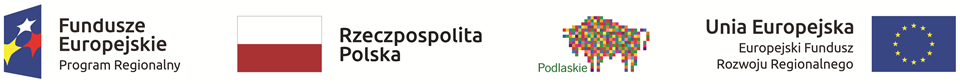 Zapytanie ofertowe dotyczące wyboru wykonawcy instalacji OZEw ramach Projektu grantowego pn. „Montaż odnawialnych źródeł energii dla gospodarstw domowych na terenie gminy Dąbrowa Białostocka” realizowanego w ramach Regionalnego Programu Operacyjnego Województwa Podlaskiego na lata 2014-2020, Osi Priorytetowej V. Gospodarka niskoemisyjna, Działania 5.1 Energetyka oparta na odnawialnych źródłach energiiDane GrantobiorcyOpis przedmiotu zamówieniaPrzedmiot zamówienia polega na realizacji następującej inwestycji:dostawa, montaż, uruchomienie instalacji ………………………………………. (podać rodzaj instalacji) o mocy ……………………….. (podać moc) urządzenia, nie starsze niż 12 miesięcy od daty produkcji,przedłożenie kart katalogowych i certyfikatów/zaświadczeń zainstalowanych urządzeń, instrukcji użytkowania instalacji OZE, protokołów z testów i pomiarów lub próbnego rozruchu instalacji,przeszkolenie z zakresu obsługi i konserwacji, opracowanie uproszczonej dokumentacji technicznej przedstawiającej proponowane rozwiązania technologiczne po uwzględnieniu uwarunkowań danego budynku zgodnej z minimalnymi parametrami dla instalacji OZE określonymi w załączniku nr 1 do zapytania ofertowego 2 wraz z opisem efektów ekologicznych grantu zgodnie z załącznikiem nr 2 do zapytania ofertowego,przygotowanie kompletnego zgłoszenia mikroinstalacji do Operatora Systemu Dystrybucyjnego (w przypadku instalacji fotowoltaicznej). Termin wykonania zamówienia …………………………….Warunki udziału w postępowaniuO wykonanie realizacji zamówienia może ubiegać się podmiot spełniający następujące warunki:Wykonawca posiada potencjał do realizacji przedmiotu zamówienia, tj. dysponuje środkami finansowymi i zapleczem infrastrukturalnym oraz personelem posiadającym odpowiednie kwalifikacje oraz uprawnienia.Wykonawca prowadzi działalność w zakresie wymaganego przedmiotu zamówienia.Kryteria oceny ofertOferty będą oceniane w odniesieniu do najkorzystniejszych warunków przedstawionych przez Oferentów. Przy wyborze najkorzystniejszej oferty, Zamawiający kierować się będzie kryterium wartości zamówienia brutto.Oferty, spełniające wszystkie wymogi przedstawione w niniejszym Zapytaniu ofertowym, zostaną uszeregowane od najmniej korzystnej do najbardziej korzystnej. Następnie ofertom zostaną przyznane punkty zgodnie z metodologią przyznawania punktów opisaną poniżej. 3. Spośród ważnych ofert, Zamawiający uzna za najkorzystniejszą i wybierze ofertę̨, która spełni wszystkie wymagania określone w szczegółowym opisie przedmiotu zamówienia oraz uzyskała największą liczbę̨ punktów w ocenie końcowej. Składanie ofertTermin składania ofert  - do dnia ……………………Dopuszcza się składanie ofert w formie papierowej za pośrednictwem operatora pocztowego na adres Grantobiorcy, w formie elektronicznej (scan) na adres email …………………… lub osobiście.Oferty złożone po terminie nie będą rozpatrywane.Sposób sporządzenia ofertyOfertę należy sporządzić na Formularzu ofertowym którego wzór stanowi Załącznik nr 3 do Zapytania ofertowego, zgodnie z wymaganiami zawartymi w Zapytaniu ofertowym.W celu określenia modeli urządzeń oraz parametrów technicznych, dopuszcza się możliwość wizji lokalnej.           VII.	Postanowienia końcowePrzed złożeniem oferty Wykonawca jest zobowiązany do zapoznania się z Regulaminem udzielania dofinansowania w postaci refundacji kosztów poniesionych na montaż instalacji odnawialnych źródeł energii: instalacji fotowoltaicznych i instalacji solarnych na terenie Gminy Dabrowa Białostocka w ramach projektu pt.: Montaż odnawialnych źródeł energii dla gospodarstw domowych na terenie gminy Dąbrowa Białostocka dostępnym na stronie Urzędu Miejskiego w Dąbrowie Białostockiej – www.dabrowa-bial.pl. ZałącznikiIntegralną część Zapytania ofertowego stanowią załączniki:Załącznik nr 1 – Minimalne parametry dla instalacji OZEZałącznik nr 2 – Opis efektów ekologicznych grantu,Załącznik nr 3 – Formularz ofertowy,Załącznik nr 4 -  Wzór umowy na wykonanie instalacji OZE z wykonawcą. ………………………………………………….                            Podpis GrantobiorcyNazwa GrantobiorcyAdres GrantobiorcyAdres email (jeżeli istnieje)Adres, pod którym zostanie zainstalowana Instalacja OZELokalizacja instalacji□ budynek mieszkalny         □ budynek niemieszkalny□ grunt        Odległość instalacji od budynku mieszkalnego ………………L.p.KryteriumWaga kryteriumOpis sposobu przyznania punktów1Wartość zamówienia brutto (PLN)100%Algorytm oceny niniejszego kryterium:                               Najniższa zaproponowana cena minimalna          C = ------------------------------------------------------------------------   x 100 pkt Cena oferty badanejCena powinna zawierać wszelkie koszty związane z wykonaniem przedmiotu zamówienia, jak i zastosowane rabaty i upusty finansowe.Cena powinna zostać podana z dokładnością do dwóch miejsc po przecinku.